Curriculum VitaePersonal Information: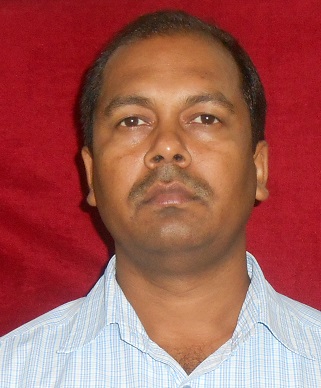 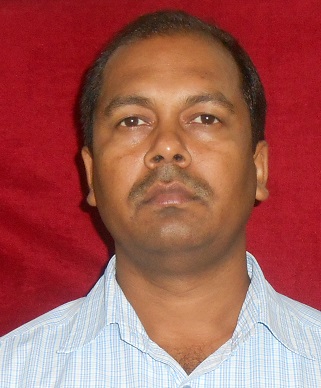 Name					: Dr. SANTOSH KUMARFather’s Name				: Late Mr. BalchandMobile No. 				: 9532574675E-mail					:  skumarpu@rediffmail.comCategory					:  S.C.			Date of Birth				:  15/07/1977Current Position				:  Associate Professor  
                                                                     Department of Physics
                                                                     Faculty of Engineering & Technology,
                                                                     Veer Bahadur Singh Purvanchal University,
                                                                    Jaunpur–222003(U.P.), India.Date of joining				:  03 March, 2003Teaching Experience			: Assistant Professor (03-03-2003 to 17-05-2018) 15                                                                                     Yr 2 month, Associate Professor(18-05-2018 to till date)D.Phil.					:  2009, University of Allahabad, AllahabadTopic					: Investigations of the Spectra of Diatomic MoleculeResearch Interests                                   : Spectroscopy ,  Laser Spectroscopy and Molecular                                                                          PhysicsPostal address				: Department of physics, faculty of engineering    & technology, V.B.S .Purvanchal University Jaunpur-222003, u.p.	Permanent Address			:  Dr. Santosh KumarVillage: Pandeypar, P.O.: mohammadabad sipah via doharighat, dist.: azamagarh (U.P.) -275303Educational Qualifications:  Present employments  RESEARCH PUBLICATIONS (A) Papers Published in Journals:(B) Papers presented in National and International Conferences12.Workshop organized13. Membership of Professional Bodies:      Life Member Ship of Laser and Spectroscopic society  Of India14. Training Courses:15.  Academic responsibilities hold in V.B.S. Purvanchal University Jaunpur:   16. Administrative Responsibilities holdin the V.B.S.Purvanchal University, Jaunpur17.Awards/recognitions won						18. Brief details of Co-curricular and extra-curricular activitiesI certify that the aforementioned information is correct and complete to the best of my knowledge and belief. Place	: Jaunpur																						
Date: 01-06-2018								Dr. (Santosh Kumar)									         Name &Signature of Candidate	Exam. passed/Degree awardedBoard/ UniversityYear of passing% of marks obtained/ CGPADivisionSubjectsHigh SchoolU.P .Board199272.1FirstHindi, English, Science-2, Mathematics-2, Social Science, Biology IntermediateU.P. Board199463.6First Physics , Mathematics  Chemistry Hindi , EnglishB.Sc.Allahabad  University199752.3SecondPhysics , Mathematics  ChemistryM.Sc.Allahabad  University199963.9FirstPhysics  (Spectroscopy) NET(L.S.)CSIR, New DelhiDec’2000--Physical ScienceJ.R.F.- NETCSIR, New DelhiJuly 2001--Physical ScienceD.Phil.Allahabad University2009Science (Physics)Name of the
Employer Designation of the post and duration of employment periodDesignation of the post and duration of employment periodPay Name of the
Employer PostDurationPay Registrar, V.B.S. Purvanchal UniversityJaunpur- 222003Assistant Professor (Permanent Post)03-03-2003 to 17-05-2018Pay scale 15,600-39,100 with AGP  8,000/- Registrar, V.B.S. Purvanchal UniversityJaunpur- 222003Associate  Professor (Permanent Post)18-05-2018 to till datePay scale 37400 to 67000 with AGP  9,000/- Sl.Title with page nos.Journal ISSN/ISBN No. Authors1Effect of 1,3- distributed pyrazole-5-one derivatives, photo stability of dyes on proteins molecules  4,187, (2017)Current Journal ISSN No.2348-6228Amrendra Kumar Singh & S. Kumar           2Synthesis and characterization of some novel 4-Arylmethylene-2,4 dihydro-2,5-distributed-3 H-Pyrazaol-3 ones and 4,4’- Arylmethylene bis -(2,4- dihydro-2, 5- distributed-3H-pyrazol-3-ones.) 1,244, (2017)International Journal of Management, Law& Science StudiesISSN No.2456-4303Amrendra Kumar Singh & S. Kumar        3Calculation of Thermodynamical quantities from Spectroscopic data3,256, (2016)The VoiceISSN No.2348-6708S. Kumar4Thermal Emission Spectrum of the Cobalt Monobromide, 46,1-8 (2013)Spectroscopy Letters ISSN No.0038-7010S. Kumar, Pavitra Tandon, Renu Singh and K.N.Uttam5Elemental composition of radish by dc Arc Optical emission spectroscopy, 1(1),41-44,2013Science &Technology Journal ISSN No.2321-3388Suchi Srivastva,PavitraTandon, Renu Singh, S.Kumar and K.N.Uttam6Thermodynamical quantities of potassium monohalides from spectroscopic data, A,78, 249, (2008)Proc. of National Academy of Sciences India, Section A ISSN No.0369-8203K.N. Uttam, S.Kumar, Renu Singh and PavitraTandon7Calculation of Thermodynamical quantities of Alkaline earth metal monohydride from spectroscopic data, 51, 209, (2008)Vijanana Parishad Anushandhan Patrika ISSN No.0505-5806PavitraTandon,Renu Singh, Shipra Tiwari, Shuchi Srivastava,S.Kumar, and K.N. Uttam8Calculation of Thermodynamical quantities of Alkali metal dimers from spectroscopic data, 49, 145, (2006)Vijanana Parishad Anushandhan PatrikaISSN No. 0505-5806S.Kumar, Renu Singh PavitraTandon, and K.N. Uttam and M.M. Joshi9Thermodynamical quantities of  Rubidium monohalides from  spectroscopic data, 49, 01,  (2006)Vijanana Parishad Anushandhan Patrika ISSN No.0505-5806S. Kumar, V.P.Gupta, PavitraTandon, Renu Singh and K.N.Uttam,10Calculation of Thermodynamical quantities of Cesiummonohalides from spectroscopic data, 48, 345, (2005)VijananaParishadAnushandhanPatrika ISSN No.0505-5806S. Kumar, PavitraTandon, Renu Singh, V.P. Gupta and K.N. Uttam11Calculation of Thermodynamical Quantities of Lithium Monohalide from Spectroscopic Data, 48, 229 (2005)Vijanana Parishad Anushandhan Patrika, ISSN No.0505-5 806S. Kumar, Renu Singh, PavitraTandon and V.P. Gupta, K.N. Uttam12Calculation of Thermodynamical Quantities of Sodium Monohalide from Spectroscopic Data, 47, 303 (2004)Vijanana Parishad Anushandhan Patrika, ISSN No.0505-5806K.N.Uttam, S. Kumar, Renu Singh and PavitraTandon,13Spectroscopic Characterization of Diatomic Hydride Molecules, 47, 111 (2004)Vijanana Parishad Anushandhan Patrika, ISSN No.0505-5806K.N.Uttam, S. Kumar and M.M. Joshi14Spectroscopic Characterization of Alkali Metal Monohalides, 45, 373 (2002)Vijanana Parishad Anushandhan PatrikaISSN No.0505-5806K.N.Uttam, S. Kumar and M.M. JoshiSl.Title of the paper presentedTitle of Conference / SeminarOrganized by Date & Year National/ International1Elemental Investigation of Wheat Grain By Direct Current Optical Emission Spectroscopy 2nd Meghnad Saha Memorial  International Symposium-cum- Workshop on Laser Induced Breakdown Spectroscopy,(MMISLIBS-II 2018)Department of Physics, University of Allahabad, Allahabad-211 002 (India)February  19 - 21, 2018International2Role of Science and Technology in Indian Education SystemNational Conference on Indian University Education System V.B.S. Purvanchal University, Jaunpur (U.P.)-222003October 28-30, 2017National3Rapid Assessment of Phytoelements in the Red Tomato by D C Arc Optical Emission Spectroscopy, International Conference on Emerging Materials and Applications (ICEMA-2017)Department of Physics, University of Allahabad, Allahabad-211 002 (India)February  20 - 22, 2017International4Detection of toxic elements in cosmetic product: talcum powder by Spectroscopy techniqueInternational Conference on “Advances in Light Technologies and Spectroscopy of Materials(ICALTSM-2016)” Department of Physics, University of Lucknow, Lucknow January 16-18, 2016International5Thermodynamical properties of Ytterbium monohalide from spectroscopic dataInternational conference on “Light Quanta: Modern Perspectives &Applications” Department of Physics, University of Allahabad, Allahabad December 14-16, 2015International6Synthesis of thermally immiscible Ag-Ni alloy nano particlesNational conference on Biotechnology and Human Welfare: New VistasDepartment of Biotechnology, V.B.S. Purvanchal University, JaunpurMarch 21-22, 2015National7Thermodynamical Properties of Alkaline Earth Monoxide from Spectroscopic DataInternational Conference on Frontiers of Spectroscopy  Department of Physics Banaras Hindu University, Varanasi January 10-12, 2015International8Synthesis of thermally immiscible Ag-Ni alloy Nano particlesNational conference on Biotechnology and Human Welfare: New Vistas  Department of Biotechnology, V.B.S.Purvanchal University, JaunpurMarch 21-22, 2015National9Synthesis and optical properties of Nano crystalline ZnO powder from Sol-Gel Method National Conference on “Application of High Pressure Techniques& Novel Materials in the Frontiers of Science”National centre of Experimental Mineralogy and Petrology University of Allahabad, Allahabad October 25-26, 201310New Band Systems of the CoF Molecule in Thermal EmissionInternational Conference On Perspectives in Vibrational SpectroscopyDepartment of Physics Banaras Hindu University, Varanasi February 21-24, 2010International11New band Systems of the CoBr Molecule Meghnad Saha Memorial Symposium on Emerging Trends in Laser & Spectroscopy and ApplicationsPhysics Department, Allahabad University, AllahabadMarch 23-25, 2009National12Thermodynamical Quantities of Cobalt Monohalide from Spectroscopic DataNational Symposium on Atomic and Molecular Structure, Interactions and Laser SpectroscopyPhysics Department, B.H.U. VaranasiMarch 17-19, 2007National13Thermodynamical Quantities of Dimmer of Nitrogen Group Elements from Spectroscopic Data74th Annual Session of National Academy of Sciences, India,University of Rajasthan, Jaipur.Dec. 2-4, 2004National14Thermodynamical Quantities of Potassium Monohalide from Spectroscopic Data74th Annual Session of National Academy of Sciences, India,University of Rajasthan, Jaipur.Dec. 2-4, 2004National15Thermodynamical Quantities of Sodium Monohalide from Spectroscopic DataNational Symposium on Atomic and Molecular Structure, Interactions and Laser SpectroscopyPhysics Department, B.H.U. VaranasiMarch 14, 2004National16 Investigations of Diatomic Hydride Molecules72 nd Annual Session of National Academy of Sciences, IndiaNorth Eastern Hill University, Shillong.Oct. 25-27, 2002National17Investigations of Alkali Metals Monohalide72 nd Annual Session of National Academy of Sciences, IndiaNorth Eastern Hill University, Shillong.Oct. 25-27, 2002NationalSl.DurationName of the workshopSponsored byPlace1.Nov. 10-13, 2010Better EngineerV.B.S. Purvanchal University, JaunpurFaculty of Engineering & Technology V.B.S. Purvanchal University, Jaunpur2Nov.26-30,2015Numerical solutions using MATLABV.B.S. Purvanchal University JaunpurFaculty of Engineering & Technology V.B.S.Purvanchal University, Jaunpur3Sept 17-18, 2016Communication SkillsV.B.S. Purvanchal University JaunpurFaculty of Engineering & Technology V.B.S.Purvanchal University, Jaunpur4Sept 08-10, 2017Growth of Science and Technology in the capus of Purvanchal UniversityV.B.S. Purvanchal University JaunpurV.B.S.Purvanchal University, Jaunpur5September 22,2018Samsamyik Paridrishya Me Akatm ManavvadV.B.S. Purvanchal University JaunpurV.B.S.Purvanchal University, JaunpurSl.ProgrammeDurationOrganized by 1 Orientation Programme26-08-2010 to 22-09-2010UGC-ASC Allahabad University, Allahabad (U.P.)2Refresher Course31-01-2012 to 20-02-2012UGC-ASC  B.H.U. Varanasi (U.P.)3Training &Orientation Programme (For N.S.S. Programme Officers)17-11-2013 to 23-11-2013 Empanelled Training Institute ST. John’s College, Agra (U.P.)4Numerical computation using MATLAB26-11-2015 to 30-11-2015V.B.S.Purvanchal University, Jaunpur (U.P.)5Interaction Course on RF/Microwave Systems and Photonic Sensors14-04-2016 to 19-04-2016V.B.S.Purvanchal University, Jaunpur (U.P.)6Refresher Course11-07-2016to 30-07-2016UGC-HRDC University of Lucknow, Lucknow (U.P.)7Short term course15-06-2017 to 21-06-2017UGC-HRDC University of Lucknow, Lucknow (U.P.)8Faculty Development Programm (Under aegis of TEQIP-III)20-09-2018 to 23-09-2018U.N.S.I.E.T, V.B.S.Purvanchal University, Jaunpur (U.P.)Sl.Position HeldPeriodContribution1 Head, Department of Physics12-11-2003 to till dateFor smooth pursuance of administrative, teaching and research work in the department2Convener Board of Studies Deptt. of Physics, Faculty of Engg. & TechnologySept’2005 to till dateTo moderate syllabus of B. Tech courses3Member of Academic Council of V.B.S. Purvanchal University, Jaunpur 16-05-2017 to till dateTo discuss and resolved academic matter4 Centre Superintendent, Combined  B.Ed. Entrance Test -2012 April, 2012For smooth conduction of competitive examination 5Centre Superintendent, M.Ed. Entrance Test  for the session 2014-15May, 2015For smooth conduction of  Entrance Test6Observer, Annual Examination 2014 and 2015March To May -2014  &March To May -2015To observe the Annual Exam-2014, V.B.S P.U. Jaunpur in all affiliated colleges7 Assistant Coordinator Central Evaluation 2012, 2014, 2015, 2016April- June2012April to July-2014April to June 2015To observe and contribute in Evaluation work8 Coordinator, U.G.C. Sponsored Remedial Coaching25-01-2014 to 30-04-2017To manage  remedial coaching for all the students(SC/ST, OBC, Minority & BPL) studying in the University campus Coordinator,  Purvanchal University Common Admission Test- 2015 (PUCAT-2015), Co- Convenor PUCAT-20172015-16  and 2017-18 To Assist the Chairman of PUCAT-2015 and 2017  Sl.Position HeldPeriodContribution1Proctor20-12-2016 to till date To maintain discipline in  University campus2Assistant Proctor27-08-2007 to 30-06-2008 To assist Chief Proctor in maintaining discipline in  University campus3Assist. Dean of students Welfare27-09- 2014  to till dateTo Assist Dean of Student Welfare, V.B.S. P.U. Jaunpur4 Warden, Vishwakarma Hostel V.B.S. P.U. Jaunpur29-11-2011 to 30-11-2012 To monitor and maintain all the necessary facilities of the students living in hostel5Warden, Old B. Tech.  Hostel V.B.S. P.U. Jaunpur30-11-2012 to 19-08-2013To monitor and maintain all the necessary facilities of the students living in hostel6Programme Officer,  National Service Scheme(N.S.S.)16-09-2011 to 15-09-2015To  motivate the students  for the development  of their  personality through community service7 Coordinator, SC/ST B.Tech. & M.C.A. Scholarship Cell19-09-2003 to 21-03-2012For smooth pursuance of administrative work related to Scholarship of studentsAwarded Junior research fellowship by CSIR New Delhi	(July 2001)	S. No.DetailsCoordinatorof a committee constituted for making proposal and implementation under “स्वच्छभारतअभियान” by theV.B.S.Purvanchal University Jaunpurw.e.f. 29/05/2015 Convener, National Seminar cum Workshop on “Awareness cum Treatment Camp of Acupressure” on 6-7 thFebruary 2015, organized by V.B.S. Purvanchal University, JaunpurProgramme Officer, N.S.S. of Faculty of Engineering, V.B.S.Purvanchal University Jaunpurw.e.f. 16/09/11 to 15-09-2015